§951.  PlantingThe department may cause or allow grasses, shrubs, vines and trees to be planted and maintained along state and state aid highways, to be paid for as part of the cost of construction and maintenance of highways.  The department shall consult with the recognized tree board or tree warden of a municipality concerning the planting along a state or state aid highway within that municipality.  For purposes of this section, a "recognized tree board" or "tree warden" means a person or persons designated as such by municipal officials and listed with the Department of Agriculture, Conservation and Forestry.  In making this designation, municipal officials shall give preference to persons experienced in the area of landscaping and planting.  If such persons are not available, the municipality may designate another municipal officer.  [PL 2001, c. 39, §1 (AMD); PL 2011, c. 657, Pt. W, §5 (REV).]SECTION HISTORYPL 1971, c. 593, §22 (AMD). PL 1979, c. 316, §1 (AMD). PL 2001, c. 39, §1 (AMD). PL 2011, c. 657, Pt. W, §5 (REV). The State of Maine claims a copyright in its codified statutes. If you intend to republish this material, we require that you include the following disclaimer in your publication:All copyrights and other rights to statutory text are reserved by the State of Maine. The text included in this publication reflects changes made through the First Regular and First Special Session of the 131st Maine Legislature and is current through November 1. 2023
                    . The text is subject to change without notice. It is a version that has not been officially certified by the Secretary of State. Refer to the Maine Revised Statutes Annotated and supplements for certified text.
                The Office of the Revisor of Statutes also requests that you send us one copy of any statutory publication you may produce. Our goal is not to restrict publishing activity, but to keep track of who is publishing what, to identify any needless duplication and to preserve the State's copyright rights.PLEASE NOTE: The Revisor's Office cannot perform research for or provide legal advice or interpretation of Maine law to the public. If you need legal assistance, please contact a qualified attorney.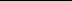 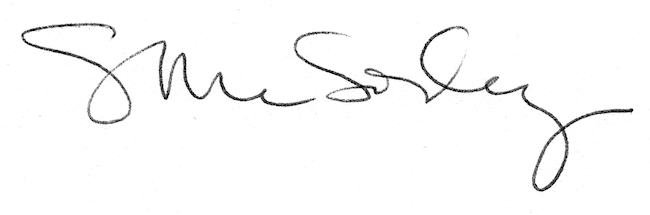 